63. TRADICIONALNI KOROŠKI TURISTIČNI TEDENBliža se že 63. tradicionalni turistični teden, zato vas mlade, vabimo k sodelovanju pri oblikovanju in pripravi pestrega kulturnega, športnega in zabavnega programa. Veseli bomo vsake vaše nove ideje, ki bi popestrila in vnesla svežino, prav tako pa bomo z veseljem prisluhnili tudi vašim pobudam. V času tradicionalnega turističnega tedna, vam pri izvedbi vaših dogodkov in aktivnosti pomagamo tudi tako, da vam ponujamo brezplačno uporabo prostorov v katerih boste lahko izvajali vaše dejavnosti. Veseli bomo vašega odziva, saj bomo s skupnimi močmi pripravili program, kjer bo vsak udeleženec našel nekaj zase. Vaše pobude in ideje pričakujemo do ponedeljka, 16.7.2018 na email: tic@crna.si ali na tel.št.: 08 87 04 820.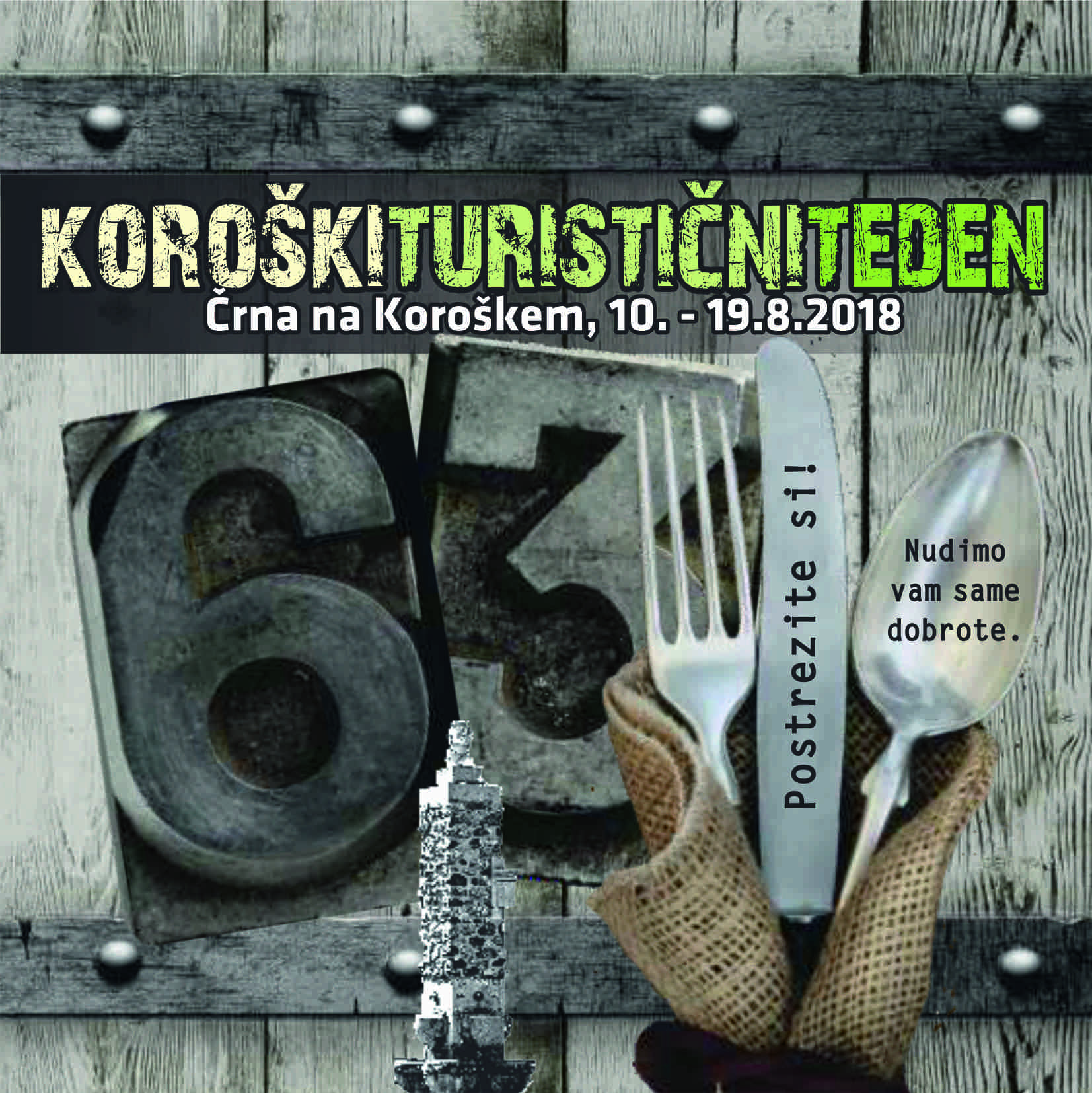 